寄付のお申し込みについてこの度はNPO法⼈6時の公共へのご寄付のお申し出をいただき、ありがとうございます。いただきましたご寄付は法⼈活動全般に使用させていただきます。 ご寄付をご希望の⽅は以下の寄付申込書にご記⼊いただき、法人事務局までメール、FAXまたは郵送にてお送りください。お振込は以下の口座にお願いいたします。 NPO法⼈6時の公共 寄付申込書　　　年    月     日 ＊個⼈情報の取扱いについては当法人のプライバシーポリシーに基づき、厳重に管理いたします。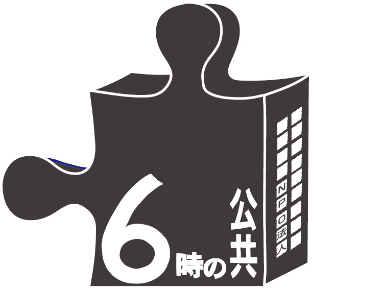 金融機関名千葉信用金庫支店名本   店口座番号００４２４７１口座名義特定非営利活動法人６時の公共 理事 仁平貴子（フリガナ） お名前*今回のご寄付は「個人」／「団体」のどちらとして提供いただくものですか？※いずれかを囲んでください。団体の場合は名称をお書きください。個人　／　団体（団体名：　　　　　　　　　　　）ホームページなどへの掲載可 ／　不可ご住所*※いずれかを囲んでください。（ 自宅 ／ 勤務先 ／ 上記団体）〒電話番号（携帯）FAX 番号 （ 自宅 ／ 勤務先 ／ 上記団体）E-mail アドレスご寄付の金額※3000 円以上でお願いいたします。　　　　　　　　　　　　円お振込の詳細振込名義： 　　　　　　　　お振込日：領収証要　／　不要 　　